Pořádek doma i v dílně: tři kroky k přehlednému uskladnění nářadí a vybavení PRAHA, 17. BŘEZNA 2021 – Nepořádek v nářadí ubírá čas a sílu zarytým kutilům i příležitostným opravářům. Jak si věci od nejmenších šroubováků po velké pily i stroje jednou provždy utřídit, aby byly hned po ruce a nezabíraly moc místa?Nářadí Češi nejčastěji skladují v garážích (78 procent), v nich si také obvykle zřizují své domácí dílny (29 procent). Zhruba polovina domácností ukládá nářadí do komory a necelých 60 procent lidí využívá sklep. Ač jde o celkem rozlehlé prostory, většina lidí přiznává, že v nich málokdy rychle naleznou to, co potřebují.1. KROK: MÍSTO SKŘÍNÍ VYUŽIJTE STĚNYNářadí má na uskladnění specifické požadavky, jde o malé věci, které bývají zaházeny v šuplíkách a krabicích hluboko ve skříních a o to hůř se znovunalézají. „Pokud dáváte věci do stojacích skříní či regálů, většinou je vrstvíte na sebe, a prostor se brzy stává nepřehledným. Špatné uspořádání pak vyžaduje i víc místa, než je třeba. Řešení nabízejí závěsné systémy, s těmi už nikdy nebudete ‚skladovat vzduch‘. Háky, police, koše, držáky a další příslušenství rozprostřou nářadí přehledně po stěnách, nezaberou podlahovou plochu a vybavení zůstává na očích připraveno k okamžitému použití,“ uvedl Tomáš Medřický, který na český trh uvedl závěsný systém Reponio. Ten nabízí uživateli širokou variabilitu a uplatnění jak v domácí komoře, tak v garáži nebo dílně.2. KROK: VARIABILNÍ ŘEŠENÍ BEZ VRTÁNÍStaré metody vrtání do zdi kvůli každému háku či polici jsou přežité. Základem nového úložného systému na stěnu je závěsná lišta, na kterou se připevní panel s nosností přes 200 kilogramů na metr čtvereční. Tento panel s drážkami pak umožňuje majiteli kdykoli přidávat a odebírat libovolné množství a druhy příslušenství pro přehledné uskladnění. „Zákazníci velmi oceňují, že v dnešní době si vše zvládnou zařídit sami, hned a na dálku – vyřízení on-line objednávky, třeba i s podporou na chatu, je okamžité, i během víkendů, a instalaci závěsných lišt a panelu zvládne každý domácí kutil s vrtačkou. Pak začne zábava – závěsný systém je vlastně takovou stavebnicovou skládačkou – do drážek v panelu můžete jednoduše zacvakat jakékoli z desítek příslušenství, zkoušet další tvary háků a háčků, měnit jejich polohy, posouvat police a boxy, to vše, aniž byste museli opět vrtat do zdi. Podobné řešení na trhu nabízí také děrované desky, ty však mají jen omezené příslušenství a především nízkou nosnost. Na odolný PVC panel s drážkami lze uchytit i těžké vybavení, které jiné systémy nezvládnou,“ popsal Tomáš Medřický.3. KROK: VŠE SROVNANÉ A PO RUCEChytře uskladněné nářadí by mělo být vždy „na dosah“. Boxy a přepravky v regálech možná uchrání nářadí před okolními vlivy, ale při častém používání různých nástrojů nejsou příliš praktické. „Kromě velmi prašných dílen se naopak lépe udržuje čisté nářadí a vybavení, které visí na stěnách. Díky tomu, že kolem věcí proudí dostatek vzduchu, snesou vlhčí prostředí. Magnetické lišty, poličky, háčky, ocelová očka a další umožňují majiteli uspořádat nářadí dle fantazie a aktuálních potřeb, aby stačilo jen sáhnout. Pokud vám cokoli nebude vyhovovat, stačí vycvaknout jedno příslušenství a přesunout ho nebo nahradit jiným kouskem,“ poukázal Tomáš Medřický.KONTAKT PRO MÉDIAMgr. Eliška Crkovská_mediální konzultant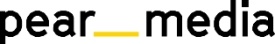 +420 605 218 549, pearmedia.cz
REPONIO s. r. o., www.reponio.com Chytrý závěsný systém REPONIO umožňuje designovat závěsné panely, háky, držáky a další příslušenství podle potřeb lidí. Byl vyvinut pro každodenní využití v domácnostech i komerčních prostorech, aby šetřil místo, čas a práci. Své uplatnění má také v průmyslových halách či zdravotnictví. Díky závěsným panelům lze vymýšlet nespočet úložných sestav a důmyslných variací. Firma Reponio s. r. o. vznikla v květnu 2019.